La prière des 5 doigts du Pape FrançoisIl y a vingt ans, Jorge Mario Bergoglio, évêque de Buenos Aires et actuel Pape François, aécrit une prière qui est devenue très populaire en Argentine. C’est une prière très simple, une prière « à portée de la main ». Une prière sur les doigts de la main.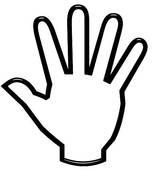 Le pouce est le doigt le plus proche de vous. Donc, commencer par prier pour ceux qui vous sont le plus proches. Ils sont les personnes les plus susceptibles de revenir à nos mémoires. Priez pour les gens qui nous sont chers est un « doux devoir ».Ensuite l’index. Priez pour ceux qui enseignent, ceux qui s’occupent de l’éducation et des soins médicaux : pour les enseignants, les professeurs, les médecins et les prêtres [les catéchistes]. Ils ont besoin de soutien et de sagesse afin qu’ils puissent montrer le droit chemin aux autres. Ne les oubliez pas dans vos prières.Le doigt qui suit est le médium, le plus long. Il nous rappelle nos gouvernants. Priez pour le président, pour les députés, pour les entrepreneurs et pour les administrateurs. Ce sont eux qui dirigent le destin de notre pays et sont chargés de guider l’opinion publique. Ils ontbesoin de l’aide de Dieu.Le quatrième doigt est l’annulaire. Bien que cela puisse surprendre la plupart des gens, c’est notre doigt le plus faible, et tout professeur de piano peut le confirmer. Vous devez vous rappeler de prier pour les faibles, pour ceux qui ont beaucoup de problèmes à résoudre ou qui sont éprouvés par la maladie. Ils ont besoin de vos prières jour et nuit. Il n’y aura jamais trop de prières pour ces personnes. Nous sommes invités aussi à prier pour les mariages.Et enfin, il y a notre petit doigt, le plus petit de tous les doigts, aussi petit que nous devons nous tenir devant Dieu et devant les autres. Comme le dit la Bible, « les derniers seront les premiers ». Le petit doigt est là pour vous rappeler que vous devez prier pour vous-même. Ce n’est que lorsque vous avez prié pour les quatre autres groupes, que vous pourrez le mieux identifier vos besoins et donc prier pour vous.